Ophir Hill Fire Protection District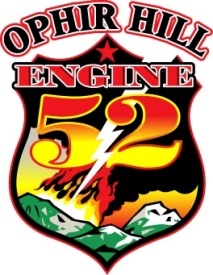 12668 Hwy 174P O Box 940Cedar Ridge, CA  95924Seasonal Firefighter Employment AnnouncementThe Ophir Hill Fire Protection District is seeking applications for Seasonal Firefighter.Seasonal Firefighter duties include but not limited to:Respond to all types of emergency incidentsPerform routine maintenance of apparatus, buildings, grounds and fire equipmentAssist with company inspectionsParticipate in company trainingsMaintain records and reports as directedStrike team assignmentsOther duties as assignedMinimum Requirements:18 years of ageIS-700 AND ICS 100Basic Wildland Firefighter CertificateCurrent EMT-B certificationCurrent CPR certificationCurrent Hazmat FRO CertificationConfined Space AwarenessCurrent California Class C Driver’s LicenseFirefighter 1 Certificate/ Academy Graduates DesirableWork Schedule and Pay Rate:12-hour shifts, 3 days on 3 days off work scheduleStarting wage is $15.00 hourCALPERS-Retirement available after 1000 hours worked. No Health BenefitsApplications are available at Station 52 12668 Highway 174 Cedar Ridge Ca 95924Applications must be received at the Office no later than 1600 hrs. on June 17th